Publicado en  el 05/11/2015 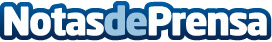 Siete centros de la Región de Murcia reciben ayudas del programa nacional de 'Rutas científicas, artísticas y literarias 2015'Educación premia los proyectos presentados por varios centros murcianos de 5º y 6º de Primaria, 1º y 2º de la ESO, Bachillerato y Formación ProfesionalDatos de contacto:Nota de prensa publicada en: https://www.notasdeprensa.es/siete-centros-de-la-region-de-murcia-reciben Categorias: Educación Murcia Software Formación profesional Otras ciencias http://www.notasdeprensa.es